Listen and write the names of the animals. Then write the correct animal and age in the sentences.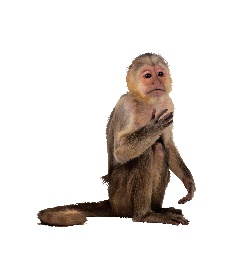 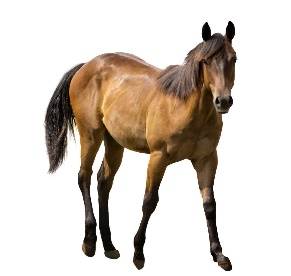 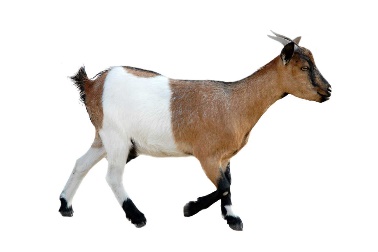 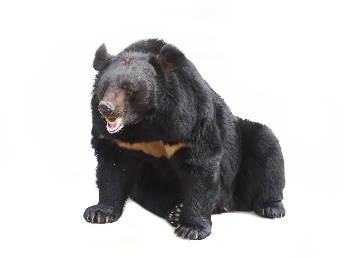 _______________	      _______________		       _______________		_______________The ______________ lives in a tree.The  ______________ in a forest.The  ______________  lives on a farm.The  ______________ lives in the mountains.Only the  ______________  likes to eat hay.The  ______________ likes to eat honey.Bananas are the  ______________’s favorite food.The  ______________  does not like carrots.The  ______________  is _________ years old.The ______________ is _________ years old.The  ______________  is _________ years old.The  ______________ is _________ years old.Transcript:The horse’s name is Ben.The goat’s name is Tom.The bear’s name is Alice.The monkey’s name is Rose.The monkey lives in a tree.The bear lives  in a forest.The horse lives on a farm.The goat lives in the mountains.Only the horse likes to eat hay.The bear likes to eat honey.Bananas are the monkey’s favorite food.The goat does not like carrots.The horse is seven years old.The monkey is four years old.The bear is ten years old.The goat is three years old.Name: ____________________________    Surname: ____________________________    Nber: ____   Grade/Class: _____Name: ____________________________    Surname: ____________________________    Nber: ____   Grade/Class: _____Name: ____________________________    Surname: ____________________________    Nber: ____   Grade/Class: _____Assessment: _____________________________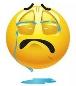 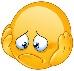 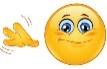 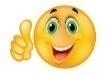 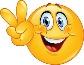 Date: ___________________________________________________    Date: ___________________________________________________    Assessment: _____________________________Teacher’s signature:___________________________Parent’s signature:___________________________